Year 3 Home Learning – Wednesday 10th June 2020X means that you do not need to have internet access or a printer to complete this task.We would love to see examples of your home-learning, so please take photos and email them to us at year3@highworthcombined.co.uk  It would be great to hear from you!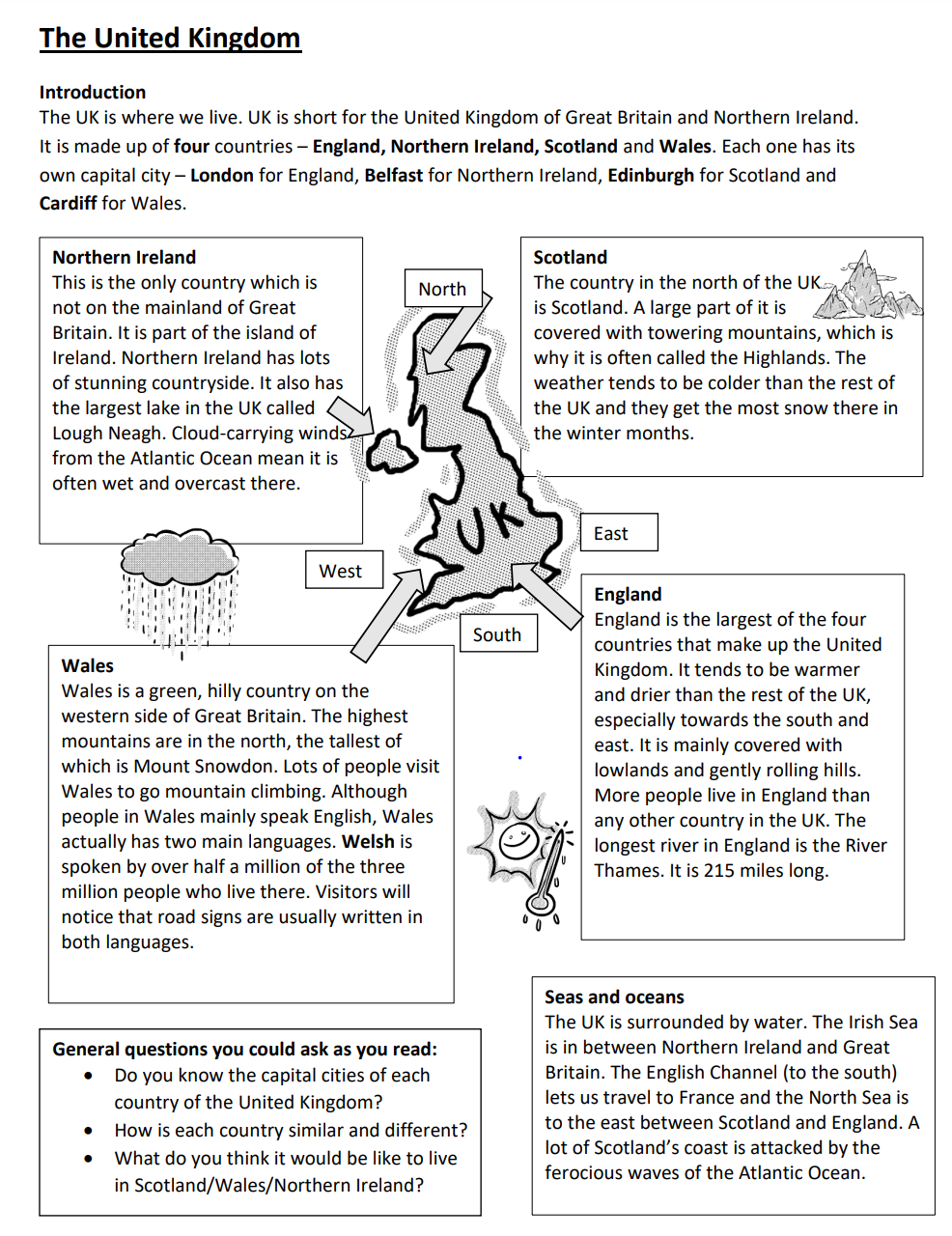 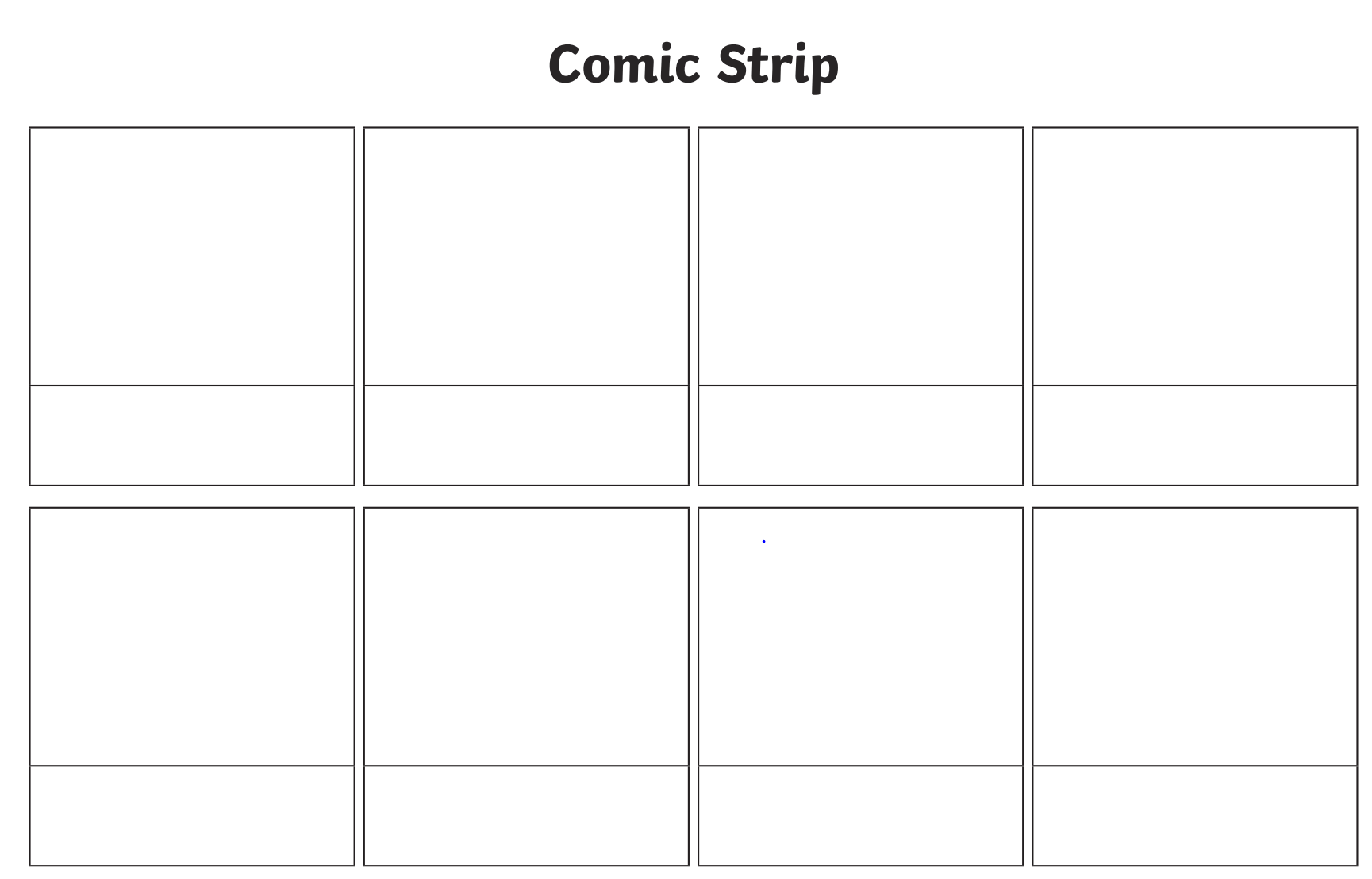 X Terrific Times TablesUse a pack of cards to help you practise your times tables – you will need to take out the Jack, Queen and King.  The Ace is one.  If you want to practise the four times table, pick a card from the pack and multiply the number on it by 4, so that the three of Hearts becomes 3 x 4.If you want more of a challenge, and to practise a mixture of times tables, you can pull out two cards and multiply them together – for example, the eight of Spades and the two of Diamonds becomes 8 x 2.Extra challenge - add the Jack, Queen and King back in to the pack and give each of them a value eg. Jack = 11, Queen = 12 and King = 13.  Glorious GeographyUse the link below to take you to a page to teach you about BiomesWatch the video, read through the text and complete the activities as directed.https://www.bbc.co.uk/bitesize/articles/zbnc86fXRemarkable ReadingThis activity focuses on being able to retrieve key information from a text.Read the fact sheet attached below, entitled ‘The United Kingdom’. Use this to create a ‘Top 5 facts’ poster about each country of the United Kingdom. Can you add any other information that you find out through your own research? As you are reading, try to answer these questions – • Do you know the capital cities of each country of the United Kingdom? • How is each country similar and different? • What do you think it would be like to live in Scotland / Wales / Northern Ireland?X Creative ComicsChoose your favourite superhero OR create one of your own.  Create your own comic strip about ‘A Day in the Life of a Superhero’.  There is a template attached below if you would like to use it.Try to include:--Adjectives eg. beautiful, brave, kind, caring, strong-Speech bubbles to show what the characters said-Punctuation – you might use commas, exclamation marks, questions marks or full stopsFantastic FractionsUse the link below to take you to a lesson entitled ‘Unit and non-unit fractions’.Work your way through the lesson, reading the text and completing the activities as directed.https://www.bbc.co.uk/bitesize/articles/zhgxhbkXWonderful WellbeingCreate a list of favourite memories that you feel grateful for.  Why are they your favourite memories?  Who helped to make those memorable moments happen for you?